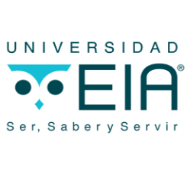 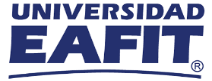 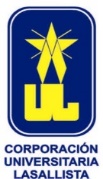 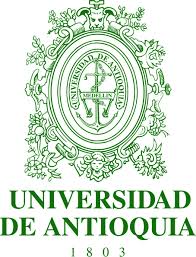 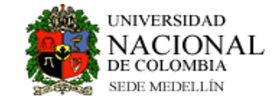 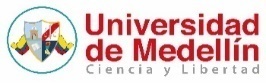 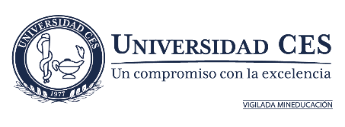 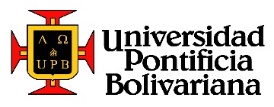 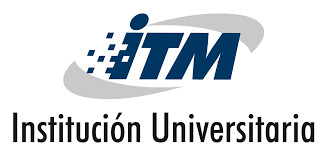 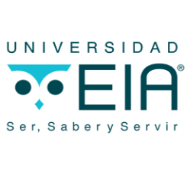 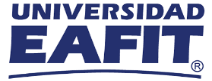 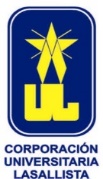 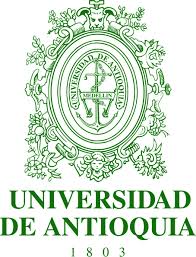 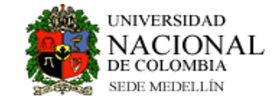 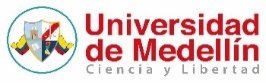 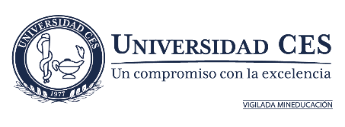 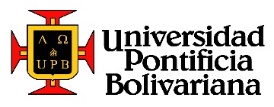 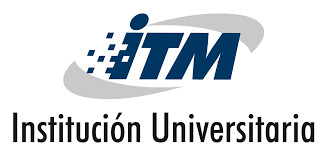 CONVOCATORIA CONJUNTA DE PROYECTOS DE I+D+i EN EL MARCO DE LA AGENDA REGIONAL DE I+D -> iCARTA UNIFICADA DE AVAL Y COMPROMISO INSTITUCIONAL(Ciudad), (Día) de (Mes) de 2020 Señores XXXXXXXXXXXXXXXXXXXXXDirecciónAsunto: Aval y compromiso institucional del (proyecto)Respetados señores,Por medio de la presente yo (NOMBRE DEL REPRESENTANTE LEGAL DE LA ENTIDAD EJECUTORA DE LA PROPUESTA), identificado(a) con cédula de ciudadanía número (Número de identificación), como Representante Legal de (Nombre de la entidad), avalo el proyecto titulado (escriba el nombre del proyecto), a la CONVOCATORIA CONJUNTA DE PROYECTOS DE I+D+i EN EL MARCO DE LA AGENDA REGIONAL DE I+D -> i, la cual cumple con criterios de calidad científico técnica. Para el desarrollo del proyecto se firmará un convenio específico entre las siguientes entidades: (nombre de la entidad 1 y grupo(s) de investigación que la representa(n)), (nombre de la entidad 2 y grupo(s) de investigación que la representa(n)), (nombre de la entidad 3 y grupo(s) de investigación que la representa(n)),…, etc.; designándose como entidad ejecutora a (nombre de la entidad ejecutora), entidad a la que pertenece el Director Científico del Proyecto, quien será la encargada de compilar la información económica y académica del proyecto para presentar los respectivos informes,  en caso de que la propuesta resulte seleccionada como financiable durante el proceso.De la misma forma, mediante la presente me permito establecer los compromisos que enuncio a continuación:Interlocución:Informo que la (s) persona (s) encargada de ejercer la función de interlocutor (es) válido (s) del (proyecto) es (son): Nombre del interlocutor (desde la parte administrativa):Documento de identidad: (Tipo y Número de identificación).Correo electrónico:Teléfono:Nombre del Director Científico del proyecto Documento de identidad: (Tipo y Número de identificación).Correo electrónico:Teléfono:Esta interlocución puede ser de carácter administrativo o técnico científico, por cuanto se sugiere relacionar a la persona encargada de administrar los recursos y al Director Científico del proyecto, respectivamente.Aspectos ambientales:Declaro que conozco y comprendo la normativa ambiental vigente referente a licencias ambientales, consulta previa y contrato de acceso a recursos genéticos y/o productos derivados. En el evento que el proyecto llegue a ser contratado, me comprometo a cumplir con la normativa vigente y a mantener los documentos que así lo demuestren en caso que los entes de control los lleguen a requerir. De esta manera me comprometo a responder, por cualquier demanda, litigio presente o eventual, reclamación judicial o extrajudicial, formulada por el incumplimiento de la norma al inicio y ejecución del proyecto.De la aceptación de las condiciones y términos de referencia que establece la ConvocatoriaLos abajo firmantes, representantes de las instituciones ejecutoras y coejecutoras del proyecto,  declaran y aceptan que:Tienen poder y/o representación legal para firmar y presentar el proyecto. Este proyecto y el (contrato, convenio) que llegue a celebrarse en caso de financiación, compromete totalmente a la(s) persona(s) jurídica(s) que legalmente represento. La información suministrada es veraz y no fija condiciones artificiales. Aceptan y reconocen que cualquier omisión o inconsistencia en la que hayan podido incurrir y que pueda influir en el proyecto, no les eximirá de la obligación de asumir las responsabilidades que les llegue a corresponder como futuros contratistas y renuncian a cualquier reclamación, reembolso o ajuste de cualquier naturaleza, por cualquier situación que surja y no haya sido contemplada en razón de la falta de diligencia en la obtención de la información.No se encuentran incursos en ninguna de las causales de inhabilidad y/o incompatibilidad establecidas en el Estatuto General de Contratación y demás normas legales pertinentes.Aceptan y autorizan a quien corresponda para que verifique la información aportada en el proyecto.Además, ACEPTAMOS expresa e irrevocablemente que conocemos detalladamente las características, requisitos y condiciones de la CONVOCATORIA CONJUNTA DE PROYECTOS DE I+D+i EN EL MARCO DE LA AGENDA REGIONAL DE I+D -> i, de manera que nos sometemos a lo establecido en los Términos de Referencia determinados para el desarrollo de la misma y para la entrega del recurso en el caso en el que el proyecto resulte financiable. Con la presente manifestación inequívoca de voluntad, declaramos que en caso de ser beneficiados en la convocatoria de Proyectos de investigación entre instituciones pertenecientes al G+1, el recurso de financiación será recibido en los términos que se establezcan en ella; comprendemos y aceptamos que la no aceptación o el incumplimiento de alguna de las condiciones establecidas, dará lugar a la pérdida definitiva del recurso. Declaramos que la información suministrada es veraz, corresponde a la realidad y en caso de encontrarse alguna incoherencia o inconsistencia en la información o documentación suministrada, se podrá en cualquier momento, rechazar esta propuesta o finiquitar el beneficio, sin perjuicio de las acciones legales correspondientes”.Intención de acuerdo de propiedad intelectualLas partes abajo firmantes, convienen la intención de acuerdo que se regirá bajos las siguientes clausulas: i) la titularidad de la propiedad intelectual sobre los resultados que se obtengan o se pudieran obtener en el desarrollo del presente proyecto estará a cargo de ______ y ________. ii) La distribución de los derechos patrimoniales sobre todos y cada uno de los entregables generados, se establecerá de acuerdo con el porcentaje de los aportes desembolsables y no desembolsables que las partes realicen, los cuales se determinarán en el acta de liquidación del contrato. iii) De igual manera cualquiera de las partes podrá iniciar los mecanismos de protección correspondientes garantizando el respeto de los porcentajes que a cada una las partes corresponden sobre los resultados, por su parte las demás entidades se comprometen a disponer de los recursos que sean necesarios para facilitar y apoyar que se conceda por la autoridad competente el mecanismo de protección que se determine. iv) La custodia y cuidado de los productos tecnológicos, prototipos, que se materialicen estará a cargo de _____________ durante la duración de proyecto. A la finalización y liquidación de los mismos, se definirá la custodia y cuidado de tales bienes. v) Los derechos morales de autor que le correspondan a estudiantes, profesores o investigadores de las partes, que por sus aportes significativos en una determinada obra le corresponden como autor(es) o coautor(es), serán a estos siempre reconocidos. vi) Ninguna de las partes podrá publicar, comunicar, divulgar, revelar ni permitir que los investigadores y personal vinculado al contrato publiquen, comuniquen, revelen o utilicen la información resultado del mismo, sin previo aviso y aprobación por escrito. vii) Sin perjuicio de lo anterior las partes podrán efectuar modificaciones al presente documento de acuerdo a las condiciones de desarrollo del proyecto.Atentamente, __________________________FIRMANOMBRE DEL REPRESENTANTE LEGAL ENTIDAD EJECUTORACCNOMBRE DE LA ENTIDAD EJECUTORADIRECCIÓN TELÉFONO__________________________FIRMANOMBRE DEL REPRESENTANTE LEGAL ENTIDAD COEJECUTORA 1CCNOMBRE DE LA ENTIDAD ALIADA 1DIRECCIÓN TELÉFONO__________________________FIRMANOMBRE DEL REPRESENTANTE LEGAL ENTIDAD COEJECUTORA 2CCNOMBRE DE LA ENTIDAD ALIADA 2DIRECCIÓN TELÉFONO